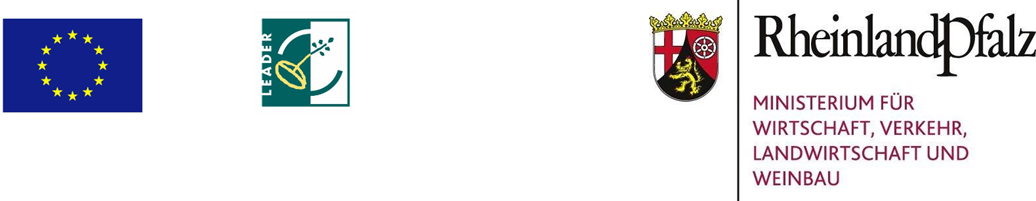 EntwicklungsprogrammEULLECCI-Nr.: 2014DE06RDRP017Europäischer Landwirtschaftsfonds für die Entwicklung des ländlichen Raums (ELER)Bitte füllen Sie den Projektsteckbrief aus und senden Sie diesen innerhalb des Projektaufrufes an das Regionalmanagement der Lokalen Aktionsgruppe Lahn-Taunus:Es empfiehlt sich, bereits im Vorfeld Kontakt mit dem Regionalmanagement aufzunehmen, um das Risiko zu umgehen, einen fehlerhaften und/oder unvollständigen Projektsteckbrief einzureichen.Hiermit erkläre ich als bevollmächtigter Vertreter des Trägers des Vorhabens, dass bei positiver Bewertung des Vorhabens im Auswahlverfahren die Erbringung der erforderlichen Eigenmittel zur Förderantragstellung bei der Bewilligungsstelle im vorab bekanntgegebenen Zeitraum gewährleistet ist.Mit der Einreichung des Projektsteckbriefes zum Auswahlverfahren stimme ich der Veröffentlichung von Angaben zum Vorhaben gemäß den Transparenzvorgaben von EU und dem Land Rheinland-Pfalz zu. Ich bestätige die Richtigkeit der vorab gemachten Angaben des Trägers des Vorhabens.Maßnahme 19.2  (Förderung der Umsetzung von Vorhaben im Rahmen der LILE)Maßnahme 19.2  (Förderung der Umsetzung von Vorhaben im Rahmen der LILE)Maßnahme 19.2  (Förderung der Umsetzung von Vorhaben im Rahmen der LILE)Maßnahme 19.2  (Förderung der Umsetzung von Vorhaben im Rahmen der LILE)Förderaufruf der Lokalen Aktionsgruppe (LAG)Förderaufruf der Lokalen Aktionsgruppe (LAG)Förderaufruf der Lokalen Aktionsgruppe (LAG)Förderaufruf FLLE 2.0Förderaufruf FLLE 2.0Förderaufruf FLLE 2.0GAK 8.0 (‚Kleinstunternehmen der Grundversorgung‘)GAK 9.0 (‚Einrichtungen für lokale Basisdienstleistungen‘)Maßnahme 19.3  (Gebietsübergreifende und transnationale Kooperationen)Maßnahme 19.3  (Gebietsübergreifende und transnationale Kooperationen)Maßnahme 19.3  (Gebietsübergreifende und transnationale Kooperationen)Maßnahme 19.3  (Gebietsübergreifende und transnationale Kooperationen)gemäß den Verordnungen (EU) Nr. 1303/2013 und Nr. 1305/2013gemäß den Verordnungen (EU) Nr. 1303/2013 und Nr. 1305/2013gemäß den Verordnungen (EU) Nr. 1303/2013 und Nr. 1305/2013gemäß den Verordnungen (EU) Nr. 1303/2013 und Nr. 1305/2013gemäß den Verordnungen (EU) Nr. 1303/2013 und Nr. 1305/2013Vorhaben:Vorhaben:Vorhaben:I. 	Allgemeine AngabenI. 	Allgemeine AngabenLokale Aktionsgruppe (LAG)Lahn-TaunusBezeichnung desVorhabens1. 	Angaben zum Träger des Vorhabens1. 	Angaben zum Träger des Vorhabens1. 	Angaben zum Träger des VorhabensTrägerIn desVorhabensName, Vorname bzw. juristische Person:Name, Vorname bzw. juristische Person:TrägerIn desVorhabensStraße, Hausnummer:Straße, Hausnummer:TrägerIn desVorhabensPostleitzahl, Ort:Postleitzahl, Ort:RechtsformGemeinnützigkeitAnsprechpartnerInbeim VorhabenName, Vorname:Name, Vorname:AnsprechpartnerInbeim VorhabenTelefon:Mobil:AnsprechpartnerInbeim VorhabenE-Mail:E-Mail:Anerkennung der Finanzmittel des Trägers / der Trägerin als öffentliche AusgabenAnerkennung der Finanzmittel des Trägers / der Trägerin als öffentliche AusgabenAntrag auf Anerkennung der Finanzmittel der antragstellenden Person als
öffentliche Mittel bei ELER-Verwaltungsbehörde eingereicht am:Antrag auf Anerkennung der Finanzmittel der antragstellenden Person als
öffentliche Mittel bei ELER-Verwaltungsbehörde eingereicht am:Antrag auf Anerkennung der Finanzmittel der antragstellenden Person als
öffentliche Mittel bei ELER-Verwaltungsbehörde eingereicht am:Antrag auf Anerkennung der Finanzmittel der antragstellenden Person als
öffentliche Mittel bei ELER-Verwaltungsbehörde eingereicht am:Antrag auf Anerkennung der Finanzmittel der antragstellenden Person als
öffentliche Mittel bei ELER-Verwaltungsbehörde eingereicht am:Vorsteuerabzugsberechtigung des Trägers / der TrägerinVorsteuerabzugsberechtigung des Trägers / der TrägerinWenn nein:Wenn nein:Wenn nein:Wenn nein:Wenn nein:Vorsteuerabzugsberechtigung des Trägers / der TrägerinBescheinigung durch das FinanzamtBescheinigung durch das FinanzamtBescheinigung durch das FinanzamtVorsteuerabzugsberechtigung des Trägers / der TrägerinVorsteuerabzugsberechtigung des Trägers / der Trägerinvomliegt vor.liegt vor.Vorsteuerabzugsberechtigung des Trägers / der TrägerinBescheinigung des Finanzamtes wird mit den Antrag auf Fördermittel nachgereicht.Bescheinigung des Finanzamtes wird mit den Antrag auf Fördermittel nachgereicht.Bescheinigung des Finanzamtes wird mit den Antrag auf Fördermittel nachgereicht.Bescheinigung des Finanzamtes wird mit den Antrag auf Fördermittel nachgereicht.Angabe zur Größe desUnternehmens desAntragstellers(Einstufung KMU)Das Unternehmen hat weniger als 250 Beschäftigteunderzielt entweder einen Jahresumsatz von nicht mehr als 50 Mio. €oder eine Jahresbilanzsumme von nicht mehr als 43 Mio. €Das Unternehmen hat weniger als 250 Beschäftigteunderzielt entweder einen Jahresumsatz von nicht mehr als 50 Mio. €oder eine Jahresbilanzsumme von nicht mehr als 43 Mio. €Das Unternehmen hat weniger als 250 Beschäftigteunderzielt entweder einen Jahresumsatz von nicht mehr als 50 Mio. €oder eine Jahresbilanzsumme von nicht mehr als 43 Mio. €Das Unternehmen hat weniger als 250 Beschäftigteunderzielt entweder einen Jahresumsatz von nicht mehr als 50 Mio. €oder eine Jahresbilanzsumme von nicht mehr als 43 Mio. €Das Unternehmen hat weniger als 250 Beschäftigteunderzielt entweder einen Jahresumsatz von nicht mehr als 50 Mio. €oder eine Jahresbilanzsumme von nicht mehr als 43 Mio. €Angabe zur Größe desUnternehmens desAntragstellers(Einstufung KMU)2. 	Angaben zum Vorhaben2. 	Angaben zum Vorhaben2. 	Angaben zum Vorhaben2. 	Angaben zum Vorhaben2. 	Angaben zum Vorhaben2. 	Angaben zum Vorhaben2. 	Angaben zum Vorhaben2. 	Angaben zum Vorhaben2. 	Angaben zum Vorhaben2. 	Angaben zum VorhabenTeilmaßnahmeMaßnahme 19.2(Förderung der Umsetzung von Vorhaben im Rahmen der LILE)Maßnahme 19.2(Förderung der Umsetzung von Vorhaben im Rahmen der LILE)Maßnahme 19.2(Förderung der Umsetzung von Vorhaben im Rahmen der LILE)Maßnahme 19.2(Förderung der Umsetzung von Vorhaben im Rahmen der LILE)Maßnahme 19.2(Förderung der Umsetzung von Vorhaben im Rahmen der LILE)Maßnahme 19.2(Förderung der Umsetzung von Vorhaben im Rahmen der LILE)Maßnahme 19.2(Förderung der Umsetzung von Vorhaben im Rahmen der LILE)Maßnahme 19.2(Förderung der Umsetzung von Vorhaben im Rahmen der LILE)TeilmaßnahmeFörderaufruf der Lokalen Aktionsgruppe (LAG)Förderaufruf der Lokalen Aktionsgruppe (LAG)Förderaufruf der Lokalen Aktionsgruppe (LAG)Förderaufruf der Lokalen Aktionsgruppe (LAG)Förderaufruf der Lokalen Aktionsgruppe (LAG)Förderaufruf der Lokalen Aktionsgruppe (LAG)TeilmaßnahmeFörderaufruf FLLE 2.0Förderaufruf FLLE 2.0Förderaufruf FLLE 2.0Förderaufruf FLLE 2.0Förderaufruf FLLE 2.0Förderaufruf FLLE 2.0TeilmaßnahmeGAK 8.0 (‚Kleinstunternehmen der Grundversorgung‘)GAK 8.0 (‚Kleinstunternehmen der Grundversorgung‘)GAK 8.0 (‚Kleinstunternehmen der Grundversorgung‘)GAK 8.0 (‚Kleinstunternehmen der Grundversorgung‘)GAK 8.0 (‚Kleinstunternehmen der Grundversorgung‘)TeilmaßnahmeGAK 9.0 (‚Einrichtungen für lokale Basisdienstleistungen‘)GAK 9.0 (‚Einrichtungen für lokale Basisdienstleistungen‘)GAK 9.0 (‚Einrichtungen für lokale Basisdienstleistungen‘)GAK 9.0 (‚Einrichtungen für lokale Basisdienstleistungen‘)GAK 9.0 (‚Einrichtungen für lokale Basisdienstleistungen‘)TeilmaßnahmeMaßnahme 19.3
(gebietsübergreifende und transnationale Kooperationen)Maßnahme 19.3
(gebietsübergreifende und transnationale Kooperationen)Maßnahme 19.3
(gebietsübergreifende und transnationale Kooperationen)Maßnahme 19.3
(gebietsübergreifende und transnationale Kooperationen)Maßnahme 19.3
(gebietsübergreifende und transnationale Kooperationen)Maßnahme 19.3
(gebietsübergreifende und transnationale Kooperationen)Maßnahme 19.3
(gebietsübergreifende und transnationale Kooperationen)Maßnahme 19.3
(gebietsübergreifende und transnationale Kooperationen)Bei Vorhaben der Maßnahme
19.3 (gebietsübergreifende
und transnationale
Kooperationen)Name und Anschrift des/der Kooperationspartner(s)
(inkl. Bundesland bzw. EU-Mitgliedstaat):Name und Anschrift des/der Kooperationspartner(s)
(inkl. Bundesland bzw. EU-Mitgliedstaat):Name und Anschrift des/der Kooperationspartner(s)
(inkl. Bundesland bzw. EU-Mitgliedstaat):Name und Anschrift des/der Kooperationspartner(s)
(inkl. Bundesland bzw. EU-Mitgliedstaat):Name und Anschrift des/der Kooperationspartner(s)
(inkl. Bundesland bzw. EU-Mitgliedstaat):Name und Anschrift des/der Kooperationspartner(s)
(inkl. Bundesland bzw. EU-Mitgliedstaat):Name und Anschrift des/der Kooperationspartner(s)
(inkl. Bundesland bzw. EU-Mitgliedstaat):Name und Anschrift des/der Kooperationspartner(s)
(inkl. Bundesland bzw. EU-Mitgliedstaat):Name und Anschrift des/der Kooperationspartner(s)
(inkl. Bundesland bzw. EU-Mitgliedstaat):Bei Vorhaben der Maßnahme
19.3 (gebietsübergreifende
und transnationale
Kooperationen)Abschluss einer Kooperationsvereinbarung vorgesehen am:Abschluss einer Kooperationsvereinbarung vorgesehen am:Abschluss einer Kooperationsvereinbarung vorgesehen am:Abschluss einer Kooperationsvereinbarung vorgesehen am:Abschluss einer Kooperationsvereinbarung vorgesehen am:Abschluss einer Kooperationsvereinbarung vorgesehen am:Abschluss einer Kooperationsvereinbarung vorgesehen am:Abschluss einer Kooperationsvereinbarung vorgesehen am:Abschluss einer Kooperationsvereinbarung vorgesehen am:Bei Vorhaben der Maßnahme
19.3 (gebietsübergreifende
und transnationale
Kooperationen)Vorgesehene projektverantwortliche/federführende LAG:Vorgesehene projektverantwortliche/federführende LAG:Vorgesehene projektverantwortliche/federführende LAG:Vorgesehene projektverantwortliche/federführende LAG:Vorgesehene projektverantwortliche/federführende LAG:Vorgesehene projektverantwortliche/federführende LAG:Vorgesehene projektverantwortliche/federführende LAG:Vorgesehene projektverantwortliche/federführende LAG:Vorgesehene projektverantwortliche/federführende LAG:Vorhaben liegt innerhalb
der LEADER-Region der
unter I. genannten LEADER-
Aktionsgruppe (LAG)Ja, ausschließlich in der LEADER-Region Lahn-TaunusJa, ausschließlich in der LEADER-Region Lahn-TaunusJa, ausschließlich in der LEADER-Region Lahn-TaunusJa, ausschließlich in der LEADER-Region Lahn-TaunusJa, ausschließlich in der LEADER-Region Lahn-TaunusJa, ausschließlich in der LEADER-Region Lahn-TaunusJa, ausschließlich in der LEADER-Region Lahn-TaunusVorhaben liegt innerhalb
der LEADER-Region der
unter I. genannten LEADER-
Aktionsgruppe (LAG)Ja, zusätzlich auch inJa, zusätzlich auch inJa, zusätzlich auch inweiteren LEADER-Regionenweiteren LEADER-RegionenVorhaben liegt innerhalb
der LEADER-Region der
unter I. genannten LEADER-
Aktionsgruppe (LAG)Ja, aber auch teilweise außerhalb einer LEADER-Region.
Ausnahmegenehmigung zur Gebietsüberschreitung bei ELER-Verwaltungsbehörde beantragt am:Ja, aber auch teilweise außerhalb einer LEADER-Region.
Ausnahmegenehmigung zur Gebietsüberschreitung bei ELER-Verwaltungsbehörde beantragt am:Ja, aber auch teilweise außerhalb einer LEADER-Region.
Ausnahmegenehmigung zur Gebietsüberschreitung bei ELER-Verwaltungsbehörde beantragt am:Ja, aber auch teilweise außerhalb einer LEADER-Region.
Ausnahmegenehmigung zur Gebietsüberschreitung bei ELER-Verwaltungsbehörde beantragt am:Ja, aber auch teilweise außerhalb einer LEADER-Region.
Ausnahmegenehmigung zur Gebietsüberschreitung bei ELER-Verwaltungsbehörde beantragt am:Ja, aber auch teilweise außerhalb einer LEADER-Region.
Ausnahmegenehmigung zur Gebietsüberschreitung bei ELER-Verwaltungsbehörde beantragt am:Ja, aber auch teilweise außerhalb einer LEADER-Region.
Ausnahmegenehmigung zur Gebietsüberschreitung bei ELER-Verwaltungsbehörde beantragt am:Vorhaben liegt innerhalb
der LEADER-Region der
unter I. genannten LEADER-
Aktionsgruppe (LAG)Nein.
Ausnahmegenehmigung zur Gebietsüberschreitung bei ELER-Verwaltungsbehörde beantragt am:Nein.
Ausnahmegenehmigung zur Gebietsüberschreitung bei ELER-Verwaltungsbehörde beantragt am:Nein.
Ausnahmegenehmigung zur Gebietsüberschreitung bei ELER-Verwaltungsbehörde beantragt am:Nein.
Ausnahmegenehmigung zur Gebietsüberschreitung bei ELER-Verwaltungsbehörde beantragt am:Nein.
Ausnahmegenehmigung zur Gebietsüberschreitung bei ELER-Verwaltungsbehörde beantragt am:Nein.
Ausnahmegenehmigung zur Gebietsüberschreitung bei ELER-Verwaltungsbehörde beantragt am:Nein.
Ausnahmegenehmigung zur Gebietsüberschreitung bei ELER-Verwaltungsbehörde beantragt am:Laufzeit des
VorhabensvonvonbisbisMit dem Vorhaben wurde noch nicht begonnen.Trägt neben dem Zuwendungsempfänger eine weitere Stelle zur Finanzierung bei?Trägt neben dem Zuwendungsempfänger eine weitere Stelle zur Finanzierung bei?Werden im Rahmen der Umsetzung des Vorhabens Einnahmen erzielt?Übereinstimmung mit der LILE der LAG Lahn-TaunusZuordnung zu den Handlungsfeldern der LILE der LAG Lahn-TaunusBestätigung des Bedarfes für die Bereitstellung des/der betreffenden Gutes/Dienstleistung der zuständigen KreisverwaltungII	Spezielle Angaben zum Vorhaben1	Beschreibung des Vorhabens1.1	Inhalt des VorhabensWas soll konkret durchgeführt werden?1.2	Innovativer CharakterWas ist das konkret Neuartige des Vorhabens?
Welche Vorteile bestehen gegenüber bekannten Lösungen?1.3	ZielgruppenWer sind die Adressaten bzw. Nutznießer des Vorhabens?1.4	PartnerIst eine Zusammenarbeit mit Partnern aus der Region geplant?
Wenn ja, welche Partner und welche Art von Partnerschaften sind vorgesehen?1.5	Beitrag des Vorhabens zu den ELER-Zielen1.5	Beitrag des Vorhabens zu den ELER-ZielenZiele der ELER-Verordnung:Ziele der ELER-Verordnung:Förderung der WettbewerbsfähigkeitGewährleistung der nachhaltigen Bewirtschaftung der natürlichen Ressourcen und KlimaschutzErreichung einer ausgewogenen räumlichen Entwicklung der ländlichen Wirtschaft und der ländlichen Gemeinschaft, einschließlich der Schaffung und des Erhalts von ArbeitsplätzenQuerschnittsziele der ELER-Verordnung:Querschnittsziele der ELER-Verordnung:InnovationUmweltschutzEindämmung des KlimawandelsKernziele des EPLR-EULLE:Kernziele des EPLR-EULLE:Erhöhung der Wertschöpfung in ländlichen RäumenSicherung des ökologischen PotenzialsNachhaltige Nutzung natürlicher RessourcenAuf- und Ausbau von WertschöpfungskettenStärkung des bürgerschaftlichen EngagementsLokale Initiativen und KooperationenErwartete Ergebnisse bei Abschluss des Vorhabens: Skizzierung der Vorhabenziele unter 
Berücksichtigung der ELER-ZieleErwartete Ergebnisse bei Abschluss des Vorhabens: Skizzierung der Vorhabenziele unter 
Berücksichtigung der ELER-ZieleBeschreibung des neuen Produkts, der neuen Dienstleistung, der Existenzgründung o. ä.;
Anzahl gesicherter und/oder neu geschaffener Arbeitsplätze etc.Beschreibung des neuen Produkts, der neuen Dienstleistung, der Existenzgründung o. ä.;
Anzahl gesicherter und/oder neu geschaffener Arbeitsplätze etc.ZielindikatorenZielindikatorenZielindikatorenBereich(e):Zielindikatoren:Konkretisierung der Ziele:Dorfentwicklung,Dorfleben,Grundversorgung----------GewerblicheWirtschaft----------	Landwirtschaft, Forstwirtschaftund Weinbau----------Naturschutz undUmwelt----------	Tourismus----------	Sonstiges Erhaltene bzw.GeschaffeneArbeitsplätze1.6	BarrierefreiheitWie werden die Bedürfnisse von Menschen mit körperlichen und/oder sonstigen Beeinträchtigungen beachtet?1.7	Geschlechtergerechtigkeit / ChancengleichheitInwiefern werden besondere Bedürfnisse und Interessen von Frauen und Männern beachtet?1.8	Einbindung in bestehende Konzepte in der RegionIn welche bestehenden Konzepte in der Region soll das Vorhaben eingebunden werden?
Erfolgte eine Abstimmung mit den betroffenen Fachstellen?1.9	Sonstiges1.9	Sonstiges1.9	SonstigesWeitere Anmerkungen:Weitere Anmerkungen:Weitere Anmerkungen:2	Kostenübersicht2	Kostenübersicht2	KostenübersichtFörderfähige
Kosten(in EUR)Nicht
förderfähige
Kosten(in EUR)Bruttogesamtkosten des Vorhabensdavon Kosten für die Errichtung von unbeweglichem Vermögendavon Kosten für den Erwerb von unbeweglichem Vermögen	darunter Kosten für Grunderwerb davon Kosten für den Erwerb von beweglichem Vermögendavon Leasingkosten für neue Maschinen und Anlagendavon allgemeine Kosten für Architekten- und Ingenieurleistungen und Beratungdavon Kosten für immaterielle Investitionen
(z. B. Lizenzen, Patente, Studien, Konzepte)davon interne direkte Personalkosten	zzgl. 15 % Pauschalsatz für indirekte Kostendavon externe Personalkosten (Dienstleistungen)davon Schulungskosten (Qualifikation) (inklusive Reisekosten)davon Kosten im Rahmen von Öffentlichkeitsarbeitdavon Finanz- und Netzwerkkosten3	Kostenplan nach Jahren3	Kostenplan nach Jahren3	Kostenplan nach Jahren3	Kostenplan nach Jahren3	Kostenplan nach Jahren3	Kostenplan nach JahrenJahr20192020202120222023Betrag 
(in EUR)4	Finanzierungsplan4	Finanzierungsplan4	Finanzierungsplan4	Finanzierungsplan4	Finanzierungsplan4	FinanzierungsplanBetrag (in EUR)NettogesamtkostenNettogesamtkostenNettogesamtkostenNettogesamtkostenNettogesamtkostenMehrwertsteuerMehrwertsteuerMehrwertsteuerMehrwertsteuerMehrwertsteuerBruttogesamtkostenBruttogesamtkostenBruttogesamtkostenBruttogesamtkostenBruttogesamtkostenEigenmittelEigenmittelEigenmittelEigenmittelEigenmittel	davon bar	davon bar	davon bar	davon bar	davon bar	davon über Kreditaufnahme	davon über Kreditaufnahme	davon über Kreditaufnahme	davon über Kreditaufnahme	davon über Kreditaufnahme	davon Eigenleistungen	davon Eigenleistungen	davon Eigenleistungen	davon Eigenleistungen	davon Eigenleistungen		davon Sachleistungen (ohne freiwillige Arbeit) unbar		davon Sachleistungen (ohne freiwillige Arbeit) unbar		davon Sachleistungen (ohne freiwillige Arbeit) unbar		davon Sachleistungen (ohne freiwillige Arbeit) unbar		davon Sachleistungen (ohne freiwillige Arbeit) unbar		davon freiwillige Arbeit (unbar)		davon freiwillige Arbeit (unbar)		davon freiwillige Arbeit (unbar)		davon freiwillige Arbeit (unbar)		davon freiwillige Arbeit (unbar)Über LEADER beantragte Gesamtzuwendung   (Zuwendungssatz:Über LEADER beantragte Gesamtzuwendung   (Zuwendungssatz:%)%)	davon ELER-Mittel	davon ELER-Mittel	davon ELER-Mittel	davon ELER-Mittel	davon ELER-Mittel	davon nationale Mittel	davon nationale Mittel	davon nationale Mittel	davon nationale Mittel	davon nationale MittelWeitere beantragte öffentliche FörderungWeitere beantragte öffentliche FörderungWeitere beantragte öffentliche FörderungWeitere beantragte öffentliche FörderungWeitere beantragte öffentliche Förderung(von:)Zweckgebundene Drittmittel (z. B. Spenden)Zweckgebundene Drittmittel (z. B. Spenden)Zweckgebundene Drittmittel (z. B. Spenden)Zweckgebundene Drittmittel (z. B. Spenden)Zweckgebundene Drittmittel (z. B. Spenden)Zweckungebundene Drittmittel (z. B. Spenden)Zweckungebundene Drittmittel (z. B. Spenden)Zweckungebundene Drittmittel (z. B. Spenden)Zweckungebundene Drittmittel (z. B. Spenden)Zweckungebundene Drittmittel (z. B. Spenden)5	Angaben zu Einnahmen, die mit dem Vorhaben erzielt werden5	Angaben zu Einnahmen, die mit dem Vorhaben erzielt werden5	Angaben zu Einnahmen, die mit dem Vorhaben erzielt werden5	Angaben zu Einnahmen, die mit dem Vorhaben erzielt werden5	Angaben zu Einnahmen, die mit dem Vorhaben erzielt werden5	Angaben zu Einnahmen, die mit dem Vorhaben erzielt werdenBetrag (in EUR)Betrag (in EUR)EinnahmenEinnahmenEinnahmenEinnahmenGeschätzte Folgekosten pro JahrGeschätzte Folgekosten pro JahrGeschätzte Folgekosten pro JahrGeschätzte Folgekosten pro JahrIII. 	AnlagenIII. 	AnlagenIII. 	AnlagenIII. 	AnlagenIII. 	AnlagenEntwurfszeichnungen, Grundstückspläne, Grundbuchauszüge, RaumpläneEntwurfszeichnungen, Grundstückspläne, Grundbuchauszüge, RaumpläneEntwurfszeichnungen, Grundstückspläne, Grundbuchauszüge, RaumpläneEntwurfszeichnungen, Grundstückspläne, Grundbuchauszüge, RaumpläneDetaillierte Kostenaufstellung des GesamtvorhabensDetaillierte Kostenaufstellung des GesamtvorhabensDetaillierte Kostenaufstellung des GesamtvorhabensDetaillierte Kostenaufstellung des GesamtvorhabensGenaue Beschreibung der geplanten Eigenleistung mit KostenvoranschlägenGenaue Beschreibung der geplanten Eigenleistung mit KostenvoranschlägenGenaue Beschreibung der geplanten Eigenleistung mit KostenvoranschlägenGenaue Beschreibung der geplanten Eigenleistung mit KostenvoranschlägenAktueller Auszug aus dem Vereins-, Handels- oder GenossenschaftsregisterAktueller Auszug aus dem Vereins-, Handels- oder GenossenschaftsregisterAktueller Auszug aus dem Vereins-, Handels- oder GenossenschaftsregisterAktueller Auszug aus dem Vereins-, Handels- oder GenossenschaftsregisterBescheinigung der GemeinnützigkeitBescheinigung der GemeinnützigkeitBescheinigung der GemeinnützigkeitBescheinigung der GemeinnützigkeitVereinssatzung / Gesellschaftervertrag mit Regelung der VertretungsberechtigungVereinssatzung / Gesellschaftervertrag mit Regelung der VertretungsberechtigungVereinssatzung / Gesellschaftervertrag mit Regelung der VertretungsberechtigungVereinssatzung / Gesellschaftervertrag mit Regelung der VertretungsberechtigungGutachten (u. a. Wirtschaftlichkeitsgutachten) zum VorhabenGutachten (u. a. Wirtschaftlichkeitsgutachten) zum VorhabenGutachten (u. a. Wirtschaftlichkeitsgutachten) zum VorhabenGutachten (u. a. Wirtschaftlichkeitsgutachten) zum VorhabenStellungnahmen entsprechender FachstellenStellungnahmen entsprechender FachstellenStellungnahmen entsprechender FachstellenStellungnahmen entsprechender FachstellenNachweise der gesicherten Gesamtfinanzierung des Vorhabens (ab 10.000 €)Nachweise der gesicherten Gesamtfinanzierung des Vorhabens (ab 10.000 €)Nachweise der gesicherten Gesamtfinanzierung des Vorhabens (ab 10.000 €)Nachweise der gesicherten Gesamtfinanzierung des Vorhabens (ab 10.000 €)Nachweis der Eigenmittel durch Kontoauszüge, Kreditbereitschaftserklärung oder andere geeignete UnterlagenNachweis der Eigenmittel durch Kontoauszüge, Kreditbereitschaftserklärung oder andere geeignete UnterlagenNachweis der Eigenmittel durch Kontoauszüge, Kreditbereitschaftserklärung oder andere geeignete UnterlagenNachweis der Eigenmittel durch Stellungnahme der zuständigen Rechtsaufsichtsbehörde (bei Gebietskörperschaften)Nachweis der Eigenmittel durch Stellungnahme der zuständigen Rechtsaufsichtsbehörde (bei Gebietskörperschaften)Nachweis der Eigenmittel durch Stellungnahme der zuständigen Rechtsaufsichtsbehörde (bei Gebietskörperschaften)Bestätigung des Finanzamtes zur VorsteuerabzugsberechtigungBestätigung des Finanzamtes zur VorsteuerabzugsberechtigungBestätigung des Finanzamtes zur VorsteuerabzugsberechtigungBestätigung des Finanzamtes zur VorsteuerabzugsberechtigungBestätigung der zuständigen Kreisverwaltung des Bedarfes für die Bereitstellung des betreffenden Gutes oder der betreffenden Dienstleistung der Grundversorgung unter Berücksichtigung gleichartiger, bereits bestehender Einrichtungen in OrtsnäheBestätigung der zuständigen Kreisverwaltung des Bedarfes für die Bereitstellung des betreffenden Gutes oder der betreffenden Dienstleistung der Grundversorgung unter Berücksichtigung gleichartiger, bereits bestehender Einrichtungen in OrtsnäheBestätigung der zuständigen Kreisverwaltung des Bedarfes für die Bereitstellung des betreffenden Gutes oder der betreffenden Dienstleistung der Grundversorgung unter Berücksichtigung gleichartiger, bereits bestehender Einrichtungen in OrtsnäheBestätigung der zuständigen Kreisverwaltung des Bedarfes für die Bereitstellung des betreffenden Gutes oder der betreffenden Dienstleistung der Grundversorgung unter Berücksichtigung gleichartiger, bereits bestehender Einrichtungen in OrtsnäheDe-minimis-BescheinigungenDe-minimis-BescheinigungenDe-minimis-BescheinigungenDe-minimis-BescheinigungenSonstige Unterlagen:Sonstige Unterlagen:Lokale Aktionsgruppe Lahn-TaunusCarolin Stoeppel (Regionalmanagement)c/o Verbandsgemeindeverwaltung DiezLouise-Seher-Str. 165582 DiezTelefon:	06432 / 501-322E-Mail:	c.stoeppel@vgdiez.deOrt, DatumName, Vorname, ggf. Funktion beim Träger des Vorhabens(der für den Träger des Vorhabens unterzeichnenden Person und Organisation)(rechtsverbindliche) Unterschrift der Trägerin / des Trägers des Vorhabens